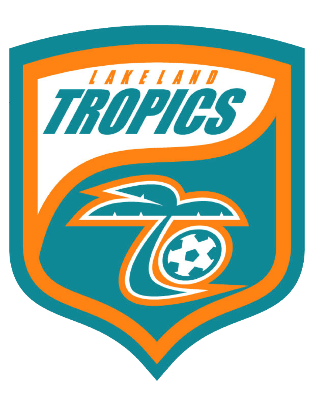 LFC – Board Meeting Meeting MinutesJanuary 9th, 2019Opening – The meeting was called to order at 6:25pm by Daragh Cullen_____________________________________________________________________________________________________________________________________________________________________________________________________AdjournmentMeeting was adjourned at 6:39pm by Daragh Cullen. Minutes submitted by:	Sheryl FernandezApproved by:  Board MemberBoard PositionPresentDaragh CullenPresidentYesJulian RobinsVice President of Inter-LeagueYesJohn McCarronVice President of TravelNoDan ShupskyFinancial ControllerNoSheryl FernandezSecretaryYesDaryl DensonMember at LargeYesAlicia RossowMember at Large NoStaffEoghan ConlonTechnical DirectorNoGuestsNoneTopicNotesApproval of MinutesJulian motioned to approve the January Board Meeting Minutes, with a second by Daryl and further unanimous approval by the Board.Financial UpdateNoneTravel UpdateU14 Girls Elite - RM will be leaving in January, interviewing and analyzing all options.  Attended 1/7 session and updated parentsAttending Coaching Convention 1/10-1/12All teams still in CDL, FPL, and FSPLInter-League Update All-Star evaluations have taken place.  Training sessions started 1/8Spring season registration is open and 100 registrationsSigns have been printed and will be placed in January (50 total)Multiple social media adsBi-weekly constant contactLooking at PDQ event for in person registrationOperations UpdateAll quick books up to datePasses pulled 1/7 TOPS UpdateNone UniformsDaragh discussed status on uniform company selectionField MaintenanceBill for treatment at Tiger Town $2,100MiscAGMDaragh is running for president againSheryl is not running for secretary againScheduling for Lakeland Highlands Middle SchoolPossibly petition city to rename Lake Parker Park after Dean Johnson as a tribute to his contributions to the city of Lakeland, LTFC, etcSponsorships/PartnershipsPDQ conference with Jeff on 1/9, will deliver contract with payment detailsCalendarAGM is set for March 14. President, secretary and VP of Inter-League are up. 